Úřad práce České republiky, Generální ředitelství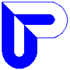 Příloha č.2 ZD KRYCÍ LIST NABÍDKYKRYCÍ LIST NABÍDKY1. Veřejná zakázka malého rozsahu1. Veřejná zakázka malého rozsahuVeřejná zakázka malého rozsahu zadávaná podle § 18 odst. 5 zákona č. 137/2006 Sb., o veřejných zakázkách, ve znění pozdějších předpisů Veřejná zakázka malého rozsahu zadávaná podle § 18 odst. 5 zákona č. 137/2006 Sb., o veřejných zakázkách, ve znění pozdějších předpisů Název:Pojištění motorových vozidel2. Základní identifikační údaje2. Základní identifikační údaje2.1 Zadavatel2.1 ZadavatelNázev:Česká republika – Úřad práce České republiky, Sídlo:Dobrovského 1278/25, 170 00 Praha 7IČ:72496991Osoba oprávněná jednat jménem zadavatele:PhDr. Kateřina Sadílková, pověřena řízením Úřadu práce České republikyKontaktní osoba:Mgr. Jan Očenášek, vedoucí oddělení veřejných zakázek a centrálních nákupůTel.:+ 420 950 193 528E-mail:jan.ocenasek@mpsv.cz2.2 Uchazeč o zakázku2.2 Uchazeč o zakázkuNázev:Sídlo / místo podnikání:Tel. / fax:E-mail:IČ:DIČ:Spisová značka v obchodním rejstříku:Osoba oprávněná jednat za uchazeče:Kontaktní osoba:Tel. / fax kontaktní osoby:E-mail kontaktní osoby:3. Nabídková cena bez DPH (v Kč)3. Nabídková cena bez DPH (v Kč)4. Osoba oprávněná jednat za uchazeče4. Osoba oprávněná jednat za uchazečeIdentifikace oprávněné osobyIdentifikace oprávněné osobyTitul, jméno, příjmení:Funkce:Podpis:Datum podpisu:……………………………………….………………….